Постановление администрации Чепкас-Никольского сельского поселения Шемуршинского района Чувашской Республики от 03.11.2021г. №27О прогнозе социально-экономического развития Чепкас-Никольского сельского поселения на 2022 год и на плановый период 2023 и 2024 годов и проекте бюджета Чепкас-Никольского сельского поселения на 2022 год и на плановый период 2023 и 2024 годов.	В соответствии со статьей 173 Бюджетного кодекса Российской Федерации постановляю:	1. Одобрить проекты решений Собрания депутатов Чепкас-Никольского сельского поселения Шемуршинского района Чувашской Республики «О прогнозе социально-экономического развития Чепкас-Никольского сельского поселения на 2022 год и на плановый период 2023 и 2024 годов» и «О бюджете Чепкас-Никольского сельского поселения Шемуршинского района Чувашской Республики на 2022 год и на плановый период 2023 и 2024 годов».	2. Внести проекты решений Собрания депутатов Чепкас-Никольского сельского поселения Шемуршинского района Чувашской Республики «О прогнозе социально-экономического развития Чепкас-Никольского сельского поселения на 2022 год и на плановый период 2023 и  2024 годов» и «О бюджете Чепкас-Никольского сельского поселения Шемуршинского района Чувашской Республики на 2022 год и на плановый период 2023 и 2024 годов» на рассмотрение Собрания депутатов Чепкас-Никольского сельского поселения Шемуршинского района Чувашской Республики. Глава администрации Чепкас-Никольскогосельского поселения Шемуршинского районаЧувашской Республики                                                                                           Л.Н.Петрова     Постановление администрации Чепкас-Никольского сельского поселения Шемуршинского района Чувашской Республики от 03.11.2021г. №28Об утверждении Порядка определения платы за использование земель или земельных участков, находящихся в муниципальной собственности для возведения гражданами гаражей, являющихся некапитальными сооружениями. 	В соответствии с Федеральным законом от 05.04.2021 №79 ФЗ «О внесении изменений в отдельные законодательные акты Российской Федерации», администрация Чепкас-Никольского сельского поселения Шемуршинского района Чувашской РеспубликиПОСТАНОВЛЯЕТ:Утвердить прилагаемый Порядок определения платы за использование земель или  земельных участков, находящихся в муниципальной собственности Чепкас-Никольского  сельского поселения Шемуршинского района Чувашской Республики  для возведения гражданами гаражей, являющихся некапитальными сооружениями.Настоящее постановление вступает в силу после его официального опубликования.    Глава администрации  Чепкас-Никольского  сельского поселения Шемуршинского района   Чувашской Республики                                                                                                          Л.Н.Петрова                                                                                                                                 УТВЕРЖДЕНпостановлением администрации Чепкас-Никольского сельского поселения Шемуршинского района Чувашской Республики от 03 ноября 2021 г. №28ПОРЯДОКопределения платы за использование земель или  земельных участков, находящихся в муниципальной собственности Чепкас-Никольского сельского поселения  для возведения гражданами гаражей, являющихся некапитальными сооружениямиI. Общее положение1.1. Настоящий Порядок определения платы за использование земель или  земельных участков, находящихся в муниципальной собственности Чепкас-Никольского сельского поселения для возведения гражданами гаражей, являющихся некапитальными сооружениями (далее – Порядок) разработан в соответствии с Земельным кодексом Российской Федерации, Федеральным Законом от 05.04.2021 №79-ФЗ «О внесении изменений в отдельные законодательные акты Российской Федерации» и устанавливает правила определения размера платы за использование земель или земельных участков, находящихся в муниципальной собственности Чепкас-Никольского сельского поселения для возведения гражданами гаражей, являющихся некапитальными сооружениями  (далее- размер платы).1.2. Размер платы определяется администрацией Чепкас-Никольского сельского поселения Шемуршинского района Чувашской Республики, уполномоченным на предоставление земельных участков (далее - уполномоченный орган), в соответствии с настоящим Порядком, если иное не установлено федеральным законодательством, законодательством Чувашской Республики. 1.3. Размер платы изменяется в порядке, предусмотренном законодательством Российской Федерации, но не чаще одного раза в год в следующих случаях:- в связи с изменением уровня инфляции, при этом учет уровня инфляции производится путем умножения годового размера платы на размер уровня инфляции, определяемый на основании закона Чувашской Республики о бюджете Чувашской Республики;- в связи с утверждением новых результатов государственной кадастровой оценки земельных участков в порядке, установленным законодательством Российской Федерации;- в связи с изменением коэффициента, указанного в пункте 2.1 раздела 2 настоящего Порядка (далее - коэффициент).В случае изменения размера платы в связи с изменением коэффициента или утверждением новых результатов государственной кадастровой оценки земельных участков, размер платы изменяется без учета уровня инфляции, указанного в абзаце втором настоящего пункта.1.4. Изменение размера платы в случаях, предусмотренных пунктом 1.3 настоящего Порядка, является обязательным для сторон договора об использовании земель или земельных участков для возведения гаража, являющегося некапитальным сооружением (далее - договор) без заключения нового договора или подписания дополнительного соглашения к нему. Расчет платы за использование   земель или земельных участков 2.1 Размер годовой арендной платы за использование земель или земельных участков определяется по следующей формуле: РП = Су х S х Ст x 12 х К, где:РП - годовой размер арендной платы за арендуемый земельный участок;Су - кадастровая стоимость земельного участка, выраженный в рублях, за квадратный метр;S - площадь земель или земельного участка, выраженная в квадратных метрах;Ст - ставка платы за использование земель или земельных участков, выраженная в процентах,  приравненная  к ставке арендной платы  за  земельные участки, рассчитанной в соответствии с постановлением администрации Чепкас-Никольского сельского поселения ٭;К - коэффициент, который устанавливается в пределах от 0,5 до 2, в том числе в зависимости от местоположения размещения гаражей.В случае если коэффициент не утвержден, то такой коэффициент приравнивается к 1. 2.2. Плата за использование земель или земельных участков вносится в течение 30 календарных дней со дня заключения договора на счет, указанный в таком договоре.                              ВЕСТИ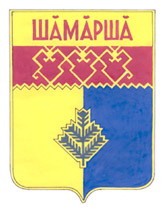     Чепкас-Никольского        сельского поселения  Газета органов местного самоуправления  Чепкас -  Никольского сельского поселенияИздается с 2 апреля .Учредитель: администрация Чепкас-Никольского сельского поселения Шемуршинского района  Чувашской РеспубликиАдрес:429173, Чувашская Республика,с.Чепкас-Никольское,ул.Чапаева, д.24. Электронная версия на сайте администрации Чепкас-Никольского сельского поселения: htt://qov.cap.ru/main.asp govid=504Главный редактор   С.П.ТуктароваРаспространяется на территории Чепкас -Никольского сельского поселения.БЕСПЛАТНО.Тираж 20  экз.